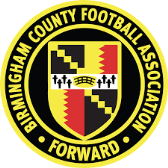 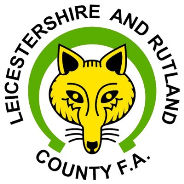 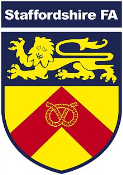 Female Ability Counts Return To Play Festival (5 a side)
3rd August 2021 @ Burton Albion CT, 5pm till 7pm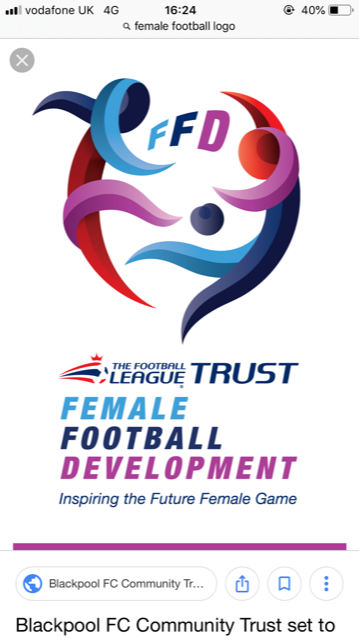 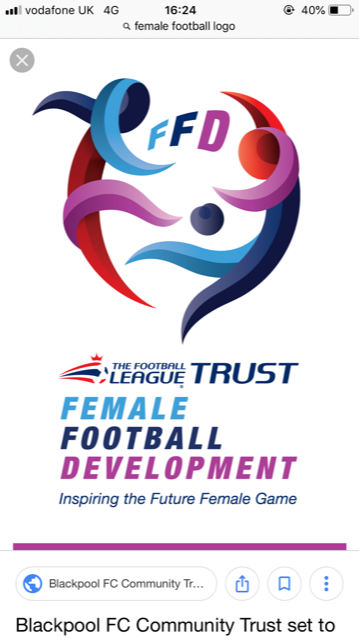 Team Registration Form
(Teams Aged 16+)Female Ability Counts Return To Play Festival (5 a side)
3rd August 2021 @ Burton Albion CT, 5pm till 7pm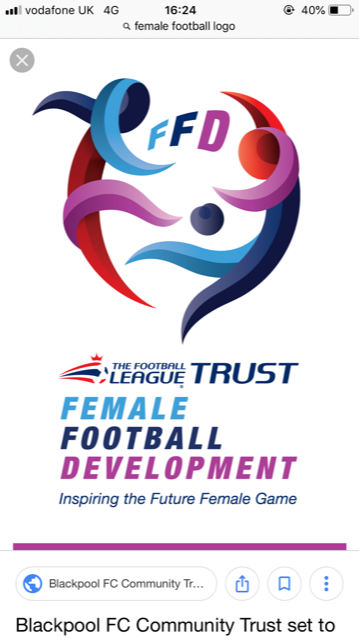 Parent/Guardian Consent for U18’sFor any players aged 16 or 17 participating in the female series 19/20 please ensure the club have received parent/guardian consent for attending the event & for the above information to be shared as stated above. 
Register Team
To register a team(s) to the festival on 3rd August, please complete and return form to Gemma.Machin@StaffordshireFA.com by no later than Monday 26th July 2021.County FA Contacts
Leicestershire FA 	Philippa.Bass@leicestershireFA.com
Birmingham FA	Jasbir.Batt@BirminghamFA.com
Staffordshire FA 	Gemma.Machin@StaffordshireFA.comTeam NameTeam Contact NameTeam Contact Details(Number & Email)Photo ConsentPlease indicate that your players provide photo consent for the Return To Play Festival on 3rd August 2021. Any images taken will be used for promotion/ publicity of the festival and/ or future similar events.(If any individual does not give consent please indicate here and make the organiser aware on the day) Medical Details/ Additional Support/ First AidPlease state any medical details or additional support we need to be aware of. Please Note 
It is the team’s responsibility to support any individual medical or additional needs within the team. Each team is required to have a suitable qualified first aider responsible for their own team. Parent/ Guardian Consent U18’s For players within the team who are 16 or 17, parent/ guardian consent for this event. Please complete the consent section on the next page for those players U18.Signature & DateBy completing & signing this registration form, you consent for us to share the data in this form with the appropriate county fa lead’s who are organising the events to ensure details are available prior or on the day should they be neededPlayer NameParent/ Guardian NamePhoto Consent(Please tick for consent)Parent/Guardian Signature